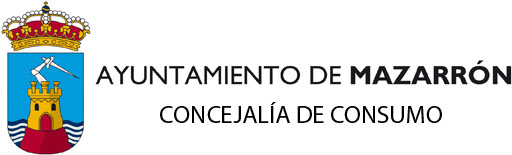 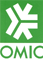 Oficina Municipal de Información al Consumidor (OMIC)C/ San Antonio, esquina Ana Moreno, 1, 1ª Planta30870 MAZARRÓN (Murcia)Tlf: 968590012 Ext. 223 - Fax: 968591265E-mail: consumo@mazarron.es                                                                                                                                      Expte. Nº:D.      ……………………………………..     con D.N.I.    ………………     y domicilio en ……………………………………………   , Localidad MAZARRON, Código Postal 30870, Provincia MURCIA, Teléfono …………………., correo electrónico - e-mail: …………………………………………..Ante  expone: DATOS DEL RECLAMADO: Establecimiento:  CIF: Domicilio:C.P. y Localidad:Tlf.:DOCUMENTACIÓN APORTADA:SOLICITA:Mazarrón, a           de                         de 2021(Firma)En cumplimiento de la Ley 15/ 1999, de 13 de diciembre, de protección de datos de carácter personal, se le informa de la incorporación de sus datos personales a un fichero, cuyo responsable es el Ayuntamiento de Mazarrón. El titular podrá ejercitar sus derechos de oposición, acceso, rectificación o cancelación sobre los mismos mediante escrito dirigido al domicilio del responsable, en plaza del Ayuntamiento nº 1. En el domicilio del responsable se hallan a su disposición modelos escritos para el ejercicio de tales derechos.El plazo máximo para resolver el procedimiento administrativo que iniciará su reclamación es de tres meses desde la fecha de presentación. La función de este procedimiento es la de orientar su reclamación hacia el organismo competente para su resolución, o en su caso, promover una mediación ante el reclamado, de lo cual será informado posteriormente, conforme se tramite el procedimiento. Por esta razón, el silencio administrativo en este procedimiento, de naturaleza no decisoria, no tiene efectos presunto